Контрольные мероприятия по проверке школьной столовой с участием родителей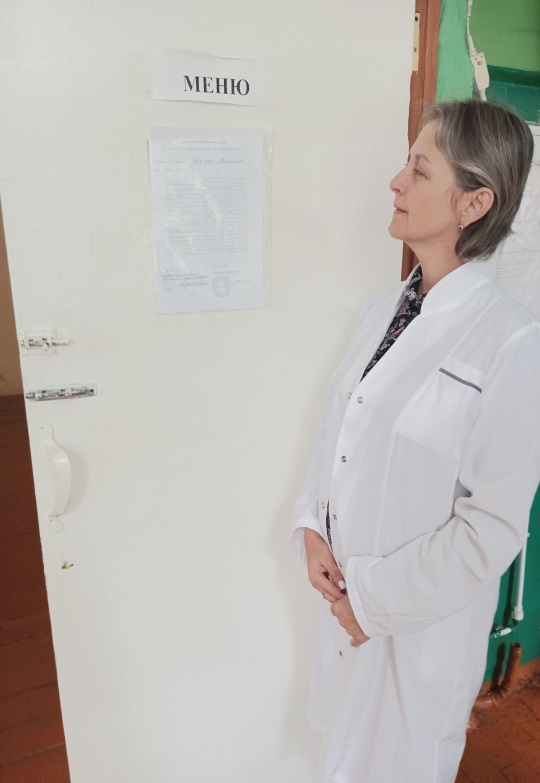 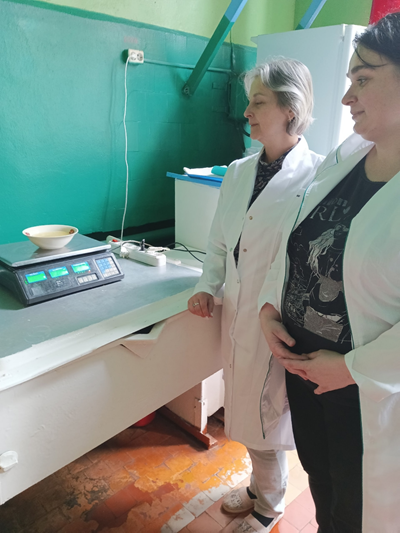 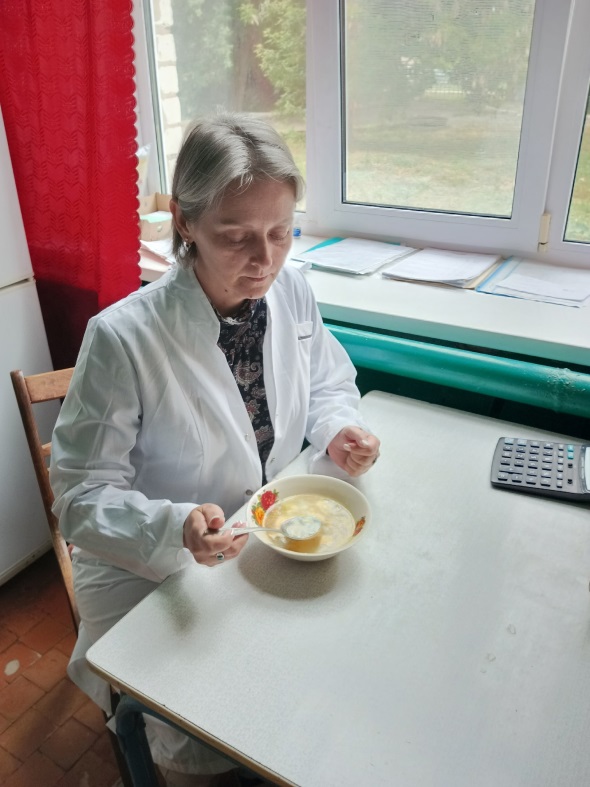 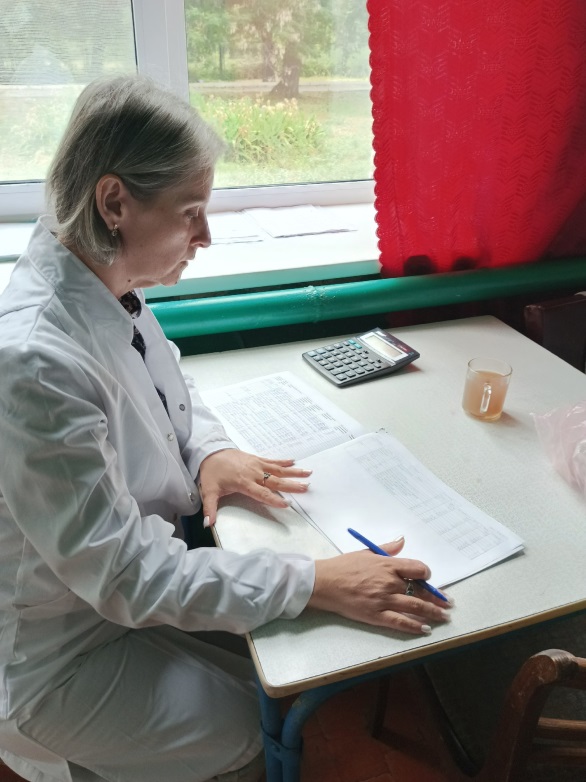 